Лекция на тему: «Численные методы решения нелинейных уравнений. Метод деления отрезка пополам»Общие понятияЗадачи решения уравнений постоянно возникают на практике, например, в экономике, развивая бизнес, вы хотите узнать, когда прибыль достигнет определенного значения, в медицине при исследовании действия лекарственных препаратов, важно знать, когда концентрация вещества достигнет заданного уровня и т.д. В задачах оптимизации часто необходимо определять точки, в которых производная функции обращается в 0, что является необходимым условием локального экстремума.В статистике при построении оценок методом наименьших квадратов или методом максимального правдоподобия также приходится решать нелинейные уравнения и системы уравнений. Итак, возникает целый класс задач, связанных с нахождением решений нелинейных уравнений, например, уравнения  или уравнения  и т.д.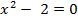 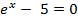 В простейшем случае у нас имеется функция , заданная на отрезке (a, b) и принимающая определенные значения.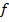 Каждому значению x из этого отрезка мы можем сопоставить число , это и есть функциональная зависимость, ключевое понятие математики.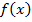 Нам нужно найти такое значение,  при котором такие  называются корнями функции 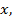 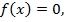 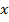 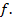 Визуально нам нужно определить точку пересечения графика функции  с осью абсцисс.Метод деления отрезка пополамПростейшим методом нахождения корней уравнения  является метод деления отрезка пополам или дихотомия. Этот метод является интуитивно ясным.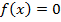 Алгоритм состоит в следующем.Предположим, мы нашли две точки  и , такие что  и  имеют разные знаки, тогда между этими точками находится хотя бы один корень функции .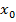 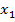 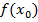 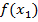 Поделим отрезок  пополам и введем среднюю точку .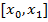 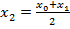 Тогда либо , либо .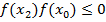 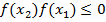 Оставим ту половину отрезка, для которой значения на концах имеют разные знаки. Теперь этот отрезок снова делим пополам и оставляем ту его часть, на границах которой функция имеет разные знаки, и так далее, достижения требуемой точности.Очевидно, постепенно мы сузим область, где находится корень функции, а, следовательно, с определенной степенью точности определим его.Заметьте, описанный алгоритм применим для любой непрерывной функции.К достоинствам метода деления пополам следует отнести его высокую надежность и простоту.Недостатком метода является тот факт, что прежде чем начать его применение, необходимо найти две точки, значения функции в которых имеют разные знаки. Очевидно, что метод неприменим для корней четной кратности и также не может быть обобщен на случай комплексных корней и на системы уравнений. Порядок сходимости метода линейный, на каждом шаге точность возрастает вдвое, чем больше сделано итераций, тем точнее определен корень.